План работ по содержанию общего имущества МКД на 2022 - 2025 годД. № 19 корп. 1  ул.  Седова 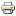 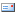 